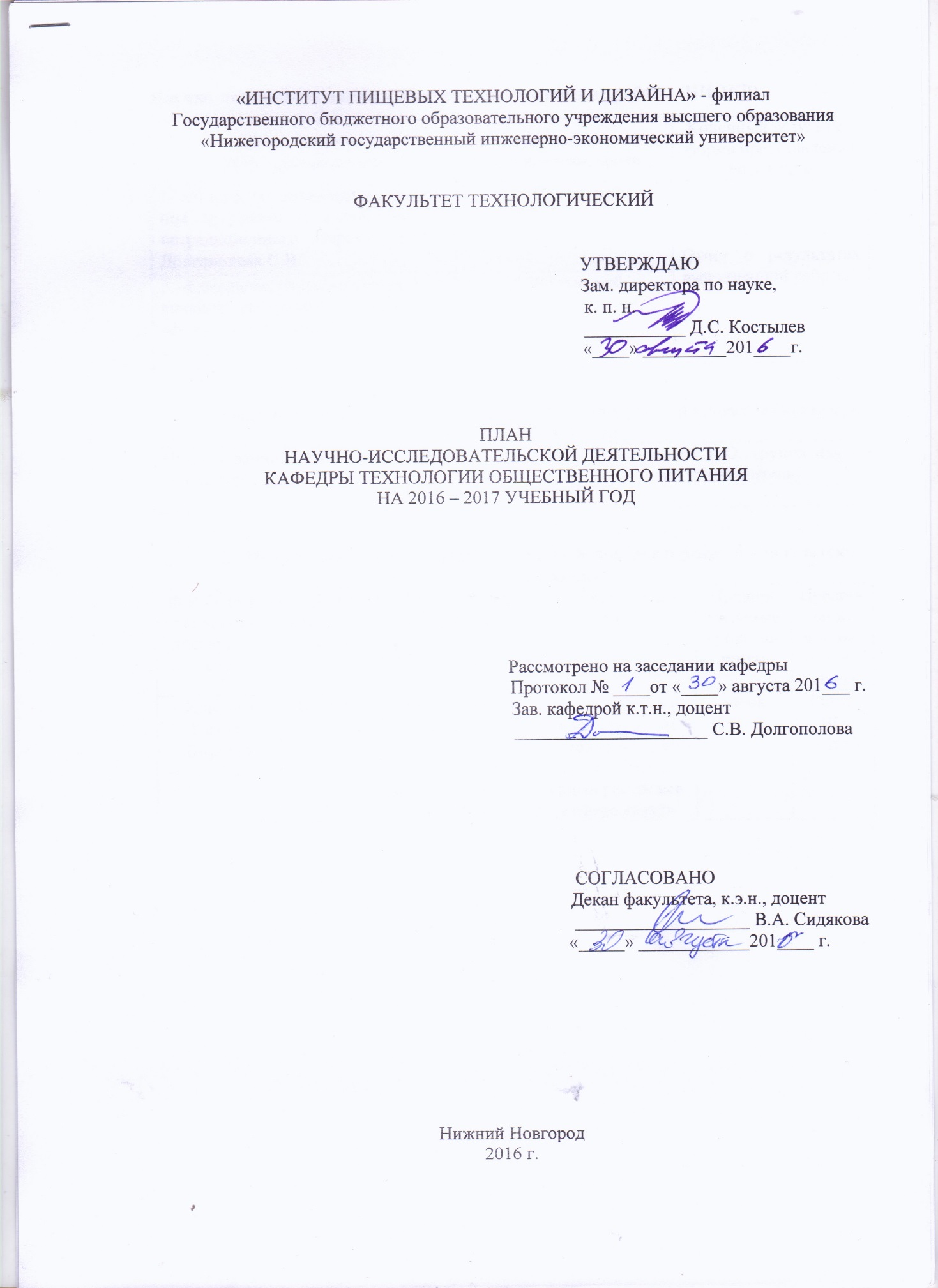 Научно-исследовательские и опытно конструкторские работы (НИОКР)Участие в конкурсах научно-исследовательских работ и проектов (конкурсы грантов, РОСТ и др.)Подготовка и защита сотрудниками кафедры докторских и кандидатских диссертаций4. Планируемые научные публикации  Научно-практические конференции, совещания, семинары6.Научно-исследовательская работа студентовУчастие студентов в конкурсах, научно-практических конференциях, олимпиадахНаучные публикации студентов6.3. Научные кружки (секции)Заведующий кафедрой, к.т.н.. доцент ______________________________С.В. Долгополова                                   подписьТема исследования, ФИО руководителя Объем финансирования, исполнители, срокиКонечный результат, форма представления результата1. «Разработка технологии кулинарной продукции с использованием нетрадиционного сырья», доцент Долгополова С.В.50.000 тыс. руб.Отчет о результатах выполненной работы2. «Совершенствование организации питания на объектах социальной сферы», к.т.н., доцент Долгополова С.В.50.000 тыс. руб.Отчет о результатах выполненной работыНаименование конкурса Уровень и место проведения конкурсаУчастники (Ф.И.О., группа, научный руководитель)Ф.И.О. работающих над диссертациямиШифр специальностиНаименование специальностиТема исследованияПредполагаемые сроки защитыПредполагаемое место защитыКрылова Рамиля Вафовна08.00.05«Экономика и управление народным хозяйством» (по отраслям и сферам деятельности«Совершенствование структуры механизма управления человеческими ресурсами в сфере услуг»июньГБОУ ВО НГИЭУ№Наименование планируемого издания, Ф.И.О. автора (авторов)Вид издания (монографии, статьи, автореферат диссертации, сборник трудов, материалы конференции, заявки на объекты интеллектуальной собственности)Объем п. л. Срок издания (месяц)1Научный журнал, материалы научно-практических конференций в общероссийских и (центральных)к.т.н., доцент Долгополова С.В.ВАК РИНЦСтатьи0,50,5В течение учебного года2Научный журнал, материалы научно-практических конференций в общероссийских и (центральных), региональных изданиях, к.э.н., Орлова А.И.ВАК РИНЦСтатьи0,50,5В течение учебного года3Научный журнал, материалы научно-практических конференций в общероссийских и (центральных), региональных изданияхГордеева Валентина ФедоровнаСтатьи0,5В течение учебного года4Научный журнал, материалы научно-практических конференций в общероссийских и (центральных), региональных изданияхЗахарова Ирина Ивановна ВАКРИНЦСтатьи0,250,5В течение учебного года5Научный журнал, материалы научно-практических конференций в общероссийских и (центральных), региональных изданиях, Головачева Ольга Вячеславовна РИНЦСтатьи0,25В течение учебного года6Научный журнал, материалы научно-практических конференций в общероссийских и (центральных), региональных изданиях, Николаева Татьяна Александровна РИНЦСтатьи0,25В течение учебного года7Вестник НГИЭУ, материалы научно-практических конференций Веселова Анна Юрьевна ВАК РИНЦСтатьи0,50,5В течение учебного года11Научный журнал, материалы научно-практических конференций в общероссийских и (центральных), региональных изданиях Сухова Ольга Валентиновна РИНЦСтатьи0,5В течение учебного года12Научный журнал, материалы научно-практических конференций в общероссийских и (центральных), региональных изданиях Крылова Рамиля Вафовна ВАК РИНЦСтатьи0,250,5В течение учебного года13Научный журнал, материалы научно-практических конференций в общероссийских и (центральных), региональных изданиях Астраханцева Татьяна Ивановна ВАКРИНЦСтатьи0,50,25В течение учебного года№Наименование мероприятияВид(конференция, совещание, семинар)Уровень (международное, всероссийское, региональное, внутривузовское)Место и дата проведения или участияФ.И.О. участника(ов)1Международная научно-практическая конференция студентов и молодых учёных«Социально- экономические проблемы развития муниципальных образований»(на теплоходе)конференциямеждународнаяТеплоход «Октябрьская революция»27.09.2016-30.09.2016Веселова А.Ю.№Наименование мероприятияВид(конкурс, научно-практическая конференция, олимпиада)Уровень (международное, всероссийское, региональное,внутривузовское)Место и дата проведения или участияФ.И.О. участника (ов), научного руководителя1.III Региональный чемпионат WorldSkills Russia.конкурсрегиональныйг. Н. Новгород21.09.2016-.23.09.2016Щеголев Алексей, рук. Захарова И.И.Лобанова Полина Соколова Валентина, рук. Головачева О.В.Рогачев ИльяКруглова Юлия, рук. Крылова Р.В.2ХХ международной научно-практической конференции «Социально-экономические проблемы развития муниципальных образований» на теплоходе «Октябрьская революция» конференциямеждународная25.09.2016-01.10.2016Веселова А.Ю.37 Всероссийский Молодежный Чемпионат покулинарии и сервису«Студенческий ПИР»конкурсвсероссийскийоктябрь Жалялетдинов Динар гр.ОП-1-13, Потапова Н., рук. Захарова И.И., Лобанова П., рук. Головачева О.В.4Конкурс «Лучшая научно-исследовательская студенческая работа в области туризма, сервиса и гостиничного дела»конкурсвсероссийскийапрель Крылова Р.В.5Проведение регионального Фестиваля кулинарных инноваций-2017фестивальобластнойЯнварь-февральЗав. кафедрой, к.т.н., доцент Долгополова С.В., ППС кафедры6Дни студенческой наукивнутривузовскоевнутривузовскоефевральППС кафедры, согласно инд. планам№Наименование планируемого издания, Ф.И.О. автора (авторов)Вид издания (статья, тезисы доклада)Планируемый объем (п. л.) Срок издания (месяц)1Сборник научных трудов ХХ международной научно-практической конференции «Социально-экономические проблемы развития муниципальных образований» на теплоходе «Октябрьская революция», Ермаков Д., Напалков М, Колесникова Е.Тезисы докладов, статьи1,2По плану организаторов конференции№Наименование секцииНаучный руководительКоличество студентов1Здоровое питание как компонент здорового образа жизниДолгополова С.В.82«Инновационные технологии в сфере общественного питания и пищевой промышленности»Долгополова С.В.8